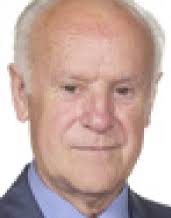 Benvolgut germans.El dia 15 de juny vam acomiadar fraternalment el nostre germà Florencio Ibáñez celebrant l'eucaristia exequial a la parròquia de Maria Auxiliadora de Sarrià, acompanyat de la Família Salesiana. Havia mort serenament el migdia del dijous 13.Li vam donar sepultura al cementiri de Sarrià on van ser dipositades seves restes en el panteó salesià.Florencio va néixer el 22 de setembre de 1929 a Santacara (Navarra), poble de la comarca regada pels rius Arga i Aragón. En el si de la seva família cristiana va ser el segon dels quatre germans, fills de Ramon i Cándida, sent batejat a la parròquia del poble el 25. El seu pare va morir quan ell tenia tot just set anys.En el comiat del nostre germà Florencio hem escoltat la paraula de Déu. Una paraula sempre il·luminadora que pretén arribar al nostre cor. Una paraula, que Florencio havia servit en el ministeri sacerdotal i que havia intentat fer seva.Ell ara ha arribat al terme de la seva llarga vida. I a nosaltres hem d’admetre que ens hem sentit i ens sentim acompanyats per la seva fe ferma, la seva esperança irrompible i el seu amor a Jesucrist. Ens ha donat un bon exemple de com s'ha de viure evangèlicament i com mor un deixeble de Jesús.Florencio va entrar en contacte amb la Congregació salesiana a 1942, emetent la seva primera professió després del noviciat, a St. Vicenç dels Horts, el 16 d'agost del 1947.Va continuar la seva formació amb els estudis filosòfics i de magisteri a Girona entre 1947 i 1949.Es va estrenar com a educador en el col·legi St. Joan Bosco de València, ubicat al barri de Russafa, durant el trienni 1949-1953 on va destacar pel seu intens lliurament als joves, organitzant i fent viure l'esport a alumnes i exalumnes.Va acabar la seva formació amb l'estudi de la teologia a Martí-Codolar del 1953 al 1957, rebent l’orde presbiteral el 29 de juny de 1957 al Tibidabo. Molt més tard, en el bienni 1972-1974, va tenir l'oportunitat de llicenciar-se en teologia espiritual a la Universitat Pontifícia Salesiana de Roma.Aquest recorregut dels anys de la seva formació salesiana ens condueix a la primera lectura que vam proclamar a l'Eucaristia exequial (Rm 8, 28.32-35.39): Sabem que Déu ho disposa totes les coses per al bé dels qui l'estimen, dels qui ell ha cridat d'acord amb el seu propòsit.Pensem en la nostra vida: tota ella, és un do constant del Pare des que ens ha modelat i, amb el seu alè, ens ha concedit participar de la seva mateixa vida. Quina prova d'amor tan gran ha donat el Pare en Florencio que l'ha considerat sempre com a fill seu fins que la seva vida s'ha apagat del tot després d'un llarg trajecte de bondat, servei i entrega a l'Església! El Pare l’ha estimat sempre, molt més del que nosaltres ens podem imaginar i, per descomptat, més del que l’hem comprès i estimat nosaltres.Amb ocasió de la mort d'un germà, des de la fe ens adonem que aquest és el misteri més gran que cada un de nosaltres vivim: som pensats, creats i acompanyats per una mà provident i amorosa; reconeixem que Déu ens regala el millor perquè puguem respondre amb el nostre amor a la seva crida i elecció durant tota la nostra vida.Qui és el criat fidel i atent, ja per l'amo al capdavant de la casa per donar a la servitud el menjar a les seves hores? La paràbola del criat fidel i prudent (Mt 24, 45-51), proclamada també en la mateixa eucaristia, parla del cristià que ha fet de la seva vida un acte continuat de servei atent i vigilant envers els germans, i un acte continuat de lliurament a Déu. Jesús explica la paràbola per animar especialment els responsables de les comunitats a tenir una actitud vigilant i intel·ligent, atents, amb la mirada fixa a la vegada en els germans i en el Ressuscitat; expectants davant la vinguda del Senyor Jesús, atents als germans.Florencio s’ha distingit per ser un servidor fidel, atent a les necessitats dels germans des de les seves responsabilitats educatives, pastorals i administratives a les cases de Sarrià (1958-1963; 1981-1994), Reus en el període 1963-1967, Mataró al bienni 1974-1976, Rocafort (1976-1981), i sobretot en la d'Horta. En aquesta casa va estar en tres períodes: 1957-1958, de 1967 a 1972 com a director i finalment de 1994 al 2013. A Florencio se’l recorda com salesià actiu, serè i alegre, que es va fer estimar.En 2001 va deixar la responsabilitat de l'administració del col·legi, sense deixar de pertànyer a la comunitat de St. Jordi annexa al mateix col·legi d'Horta, de la qual va ser també administrador fins que va ingressar a la Residència de Martí-Codolar. Va ser administrador de l'escola d'Horta fins que es va trobar la persona que podia substituir-lo; llavors es va avançar a demanar retirar-se de l'administració perquè considerava que havia de donar pas a noves generacions amb més habilitats i agilitat.Va mantenir sempre que va poder el contacte amb l'escola, fent-se present entre els alumnes; al pati parlant amb ells. Alguns antics alumnes reclamaven la seva presència en les visites al col·legi, en trobades i festes. No es feia pregar.Alguns germans que han conviscut amb ell coincideixen a destacar la seva atenció i afecte; la seva serena activitat; el seu bon humor i proximitat amb els germans, especialment els coadjutors; la seva atenció als professionals de la casa: professors i personal d'administració i servei, que el recorden amb gran afecte, com a un amic, perquè s'interessava per les seves persones, les seves famílies, establint amb ells una relació de veritable amistat.Algú que li era molt proper deia d'ell: "Un home menut, senzill, disposat al somriure, amable, conciliador, en una paraula: encantador. Armat sempre de paciència per explicar-te les coses, amic que t'acompanya i et dóna suport i anima davant el desànim i et renya si et despistes..., però era dolç i es feia estimar. Tenia fe en tu i sempre et feia sentir-te acompanyat, amb el seu consell sempre humil i encertat".Era sempre molt puntual i participatiu en els actes de comunitat: aportant les seves reflexions i punts de vista. Tenia programats els seus moments de pregària personal, que van ser més freqüents quan va deixar la vida activa a l'escola.Col·laborava en la bona marxa de la comunitat amb encertats suggeriments, aportant el seu punt de vista, preveient els problemes que podien provocar algunes decisions. Procurava que les dependències de la casa fossin agradables i ordenades i es presentessin bé.Pel que d'ell depenia, procurava que la comunitat tingués un estil de vida saludable, especialment en l'alimentació, suggerint menús sans al personal de cuina. Ell donava exemple sent sobri en el menjar, fent exercici físic amb llargues passejades. Procurava mantenir l'agilitat mental llegint, resolent mots encreuats i exercicis memorístics.Supeditava els seus plans personals als de la comunitat, ja que en les seves absències s'assegurava que totes les necessitats estiguessin ateses. Ningú no havia de dir-li que estigués pendent dels germans grans de la comunitat; sortia d'ell responsabilitzar-se que no es trobessin sols a casa. "Feliç el criat que l'amo, quan arriba, troba complint amb el seu deure!" (Mt 24,46).El deteriorament de la seva salut va començar el 2013, quan va patir un ictus que el va deixar físicament limitat. Mai va tenir una queixa per la seva situació; la va acceptar des de la fe. Ja no podia ser el salesià per als altres amb l'activitat pastoral que havia dut a terme; va entendre llavors que havia de deixar-se ajudar i acompanyar, i seguir sent salesià per als altres des de la dependència, la serenitat, l'oració. Va lluitar i va viure com sempre ho havia fet, deixant sempre amics per les clíniques per les que va passar. Agraït, obedient, cordial. Sense resistència i amb naturalitat va acceptar traslladar-se a Martí-Codolar."El nostre oncle Sandalio (la família seguia anomenant-lo amb el seu nom de baptisme), escriu la seva neboda, era una persona molt especial en la nostra família. Venia una o dues vegades l'any a veure'ns i quan arribava reunia a tota la família, es preocupava per tots, volia saber com ens anava a tots i sense parlar molt, -ell era més de escoltar, ens transmetia alegria i sobretot assossec i pau d'esperit.Ell ha estat molt important per a nosaltres i sempre estarà en els nostres cors. Des d'aquesta família volem agrair l'afecte amb que hem vist com se’l tractava en els últims anys, tant per part dels seus germans salesians com per tots els que l'atenien a la residència. Estem segurs que ens seguirà cuidant des del cel al costat dels nostres pares i la Mare de Déu d'Uxué." Aquella noia de Natzaret que li va ensenyar a pregar cada dia amb les paraules: "la meva ànima magnifica el Senyor, el meu esperit celebra Déu que em salva" (Lc 1,46-47).Quan el Senyor ressuscitat va arribar en l'etapa de la seva malaltia, debilitat i mort va trobar que havia complert amb el seu deure. Ell es va considerar sempre un servidor sense cap mèrit. Feliç ell! Benaurat el servidor del Regne que no espera una altra recompensa sinó la trobada amb el seu amic Jesús! "Feliç el criat que l'amo, quan arriba, troba complint amb el seu deure!" (Mt 24,46).El 22 de juny la parròquia de Santacara va celebrar l'eucaristia per la seva mort.Preguem perquè tota la vida de Florencio, lliurada a l'evangeli a la Congregació salesiana, hagi estat acollida per les mans amoroses del Pare.Que rebi la recompensa pròpia del servidor fidel i prudent, com aquells servents que a Canà van estar atents a la indicació de Maria de Natzaret: "Feu tot el que ell us digui" (Jn 2,5). Lecturas: Rm 8, 28.32-35.39; Mt 24, 45-51HomiliaHermanas y hermanos.En esta despedida de nuestro hermano Florencio hemos escuchado la palabra de Dios. Una palabra siempre iluminadora que pretende llegar a nuestro corazón. Una palabra, que Florencio había servido en el ministerio sacerdotal y que había intentado hacer suya. Él ahora ha llegado al término de su larga vida, y nosotros podemos decir con verdad que nos sentimos acompañados por su fe firme, su esperanza inquebrantable y su amor a Jesucristo. Nos ha dado un buen ejemplo de cómo se debe vivir evangélicamente y como muere un discípulo de Jesús.Florencio entró en contacto con la Congregación salesiana en 1942, emitiendo su primera profesión después del noviciado, en St. Vicenç dels Horts, el 16 de agosto de 1947.Continuó su formación con los estudios filosóficos y de magisterio en Girona entre 1947 y 1949.Se estrenó como educador en S. Juan Bosco de Valencia durante el trienio 1949-1953 donde destacó por su intensa entrega a los jóvenes, y acabó su formación con el estudio de la teología en Martí-Codolar de 1953 a 1957, siendo ordenado sacerdote el 29 de junio de 1957 en el Tibidabo.Este sucinto recorrido de sus primeros años como salesiano nos llevan a la primera lectura que hemos proclamado: Sabemos que Dios dispone todas las cosas para el bien de quienes le aman, de quienes él ha llamado de acuerdo con su propósito. Pensamos en nuestra vida: toda ella, es un don constante del Padre desde que nos ha moldeado y, con su aliento, nos ha concedido participar de su misma vida. ¡Qué prueba de amor tan grande ha tenido el Padre con Florencio que lo ha considerado siempre como hijo suyo hasta que su vida se ha apagado del todo después de un largo trayecto de bondad, servicio y entrega a la Iglesia. El Padre lo ha amado siempre, mucho más de lo que nosotros nos podemos imaginar, y, por supuesto, más de lo que le hemos comprendido y amado nosotros.Con ocasión de la muerte de un hermano, desde la fe nos damos cuenta que éste es el misterio más grande que cada uno de nosotros vivimos: somos pensados, creados y acompañados por una mano providente y amorosa; reconocemos que Dios nos regala lo mejor para que podamos responder con nuestro amor a su llamada y elección durante toda nuestra vida.¿Quién es el criado fiel y atento, puesto por el amo al frente de la casa para dar a la servidumbre la comida a sus horas? La parábola del criado fiel y prudente habla del cristiano que ha hecho de su vida un acto continuado de servicio atento y vigilante hacia los hermanos, y un acto continuado de entrega a Dios. Jesús explica la parábola para animar especialmente a los responsables de las comunidades a tener una actitud vigilante e inteligente, atentos con la mirada fija a la vez en los hermanos y en el Resucitado. Expectantes ante la venida del Señor Jesús, atentos a los hermanos.Florencio se ha destacado por ser un servidor fiel, atento a las necesidades de los hermanos desde sus responsabilidades pastorales, administrativas en las casas de Rocafort, Sarrià y sobre todo de Horta, donde fue también director del 1967 al 1972. Su vida está muy unida al colegio de Horta. Algunos hermanos que han convivido con él coinciden en destacar su atención y cariño hacia los hermanos; su serena actividad; su buen humor y cercanía con los hermanos, especialmente los coadjutores; su atención a los profesionales de la casa: profesores y personal de administración y servicio, que lo recuerdan con gran afecto, como a un amigo, porque se interesaba por sus personas, sus familias, estableciendo con ellos una relación de amistad.Alguien que le era muy cercano decía de él: un hombre menudo, sencillo, pronto a la sonrisa, amable, conciliador, encantador al fin. Armado siempre de paciencia para explicarte las cosas, que te acompaña y te apoya y anima ante el desánimo y te regaña si te despistas… pero era dulce y se hacía querer,Fue administrador de la escuela de Horta hasta que tuvo la persona que podía sustituirle; entonces se adelantó a pedir retirarse de la administración porque consideraba que debía dar paso a nuevas generaciones con más habilidades y agilidad.Colaboraba en la buena marcha de la comunidad con acertadas sugerencias, aportando su punto de vista, previendo los problemas que podían provocar algunas decisiones.. Procuraba que las dependencias de la casa fueran agradables, ordenadas  y bien presentadas. ¡Dichoso el criado a quien su amo, al llegar, encuentra cumpliendo con su deber! El deterioro de su salud empezó hacia el 2013, cuando sufrió un ictus. Ya no podía ser el salesiano para los demás con la actividad pastoral; entonces entendió que debía dejarse ayudar y acompañar, y seguir siendo salesiano para los demás desde la dependencia, la serenidad, la oración. Sin resistencia y con naturalidad aceptó trasladarse a Martí-Codolar. Cuando el Señor resucitado llegó en la etapa de su enfermedad, debilidad y muerte, lo encontró que había cumplido con su deber, siendo siervo sin ningún mérito. ¡Dichoso é! ¡Bienaventurado el servidor del Reino que no espera otra recompensa que el encuentro con su amigo Jesús.Oremos para que toda la vida de Florencio, entregada al evangelio en la Congregación salesiana, sea acogida en las manos amorosas del Padre, que ya habrá perdonado sus pecados. Que reciba la recompensa propia del servidor fiel y prudente.Hoy ofrecemos toda su vida en esta celebración dando gracias por habernos dado un hermano de gran finura humana y espiritual.Queridos hermanos.El día 15 de junio despedimos fraternalmente a nuestro hermano Florencio Ibáñez celebrando la eucaristía exequial en la parroquia de María Auxiliadora de Sarriá, acompañado de la Familia salesiana. Había fallecido serenamente al mediodía del jueves 13.Le dimos sepultura en el cementerio de Sarrià donde fueron depositados sus restos en el panteón salesiano.Florencio nació el 22 de septiembre de 1929 en Santacara (Navarra), pueblo de la comarca regada por los ríos Arga y Aragón. En el seno de su familia cristiana fue el segundo de los cuatro hermanos, hijos de Ramón y Cándida, siendo bautizado en la parroquia del pueblo el 25. Su padre murió cuando él tenía apenas siete años.En la despedida de nuestro hermano Florencio hemos escuchado la palabra de Dios. Una palabra siempre iluminadora que pretende llegar a nuestro corazón. Una palabra, a la que Florencio había servido en el ministerio sacerdotal y que había intentado hacer suya. Él ahora ha llegado al término de su larga vida. Y a nosotros nos incumbe reconocer que nos hemos sentido y nos sentimos acompañados por su fe firme, su esperanza inquebrantable y su amor a Jesucristo. Nos ha dado un buen ejemplo de cómo se debe vivir evangélicamente y como muere un discípulo de Jesús.Florencio entró en contacto con la Congregación salesiana en 1942, emitiendo su primera profesión después del noviciado, en St. Vicenç dels Horts, el 16 de agosto de 1947.Continuó su formación con los estudios filosóficos y de magisterio en Girona entre 1947 y 1949.Se estrenó como educador en el colegio S. Juan Bosco de Valencia, ubicado en el barrio de Ruzafa, durante el trienio 1949-1953 donde destacó por su intensa entrega a los jóvenes, organizando y haciendo vivir el deporte a alumnos y exalumnos. Acabó su formación con el estudio de la teología en Martí-Codolar de 1953 a 1957, siendo ordenado sacerdote el 29 de junio de 1957 en el Tibidabo. Mucho más tarde, en el bienio 1972-1974, tuvo la oportunidad de licenciarse en teología espiritual en la Universidad Pontificia Salesiana de Roma. Este recorrido de los años de su formación salesiana nos conduce a la primera lectura que proclamamos en la eucaristía exequial (Rm 8, 28.32-35.39): Sabemos que Dios dispone todas las cosas para el bien de quienes le aman, de quienes él ha llamado de acuerdo con su propósito. Pensamos en nuestra vida: toda ella, es un don constante del Padre desde que nos ha moldeado y, con su aliento, nos ha concedido participar de su misma vida. ¡Qué prueba de amor tan grande ha tenido el Padre con Florencio que lo ha considerado siempre como hijo suyo hasta que su vida se ha apagado del todo después de un largo trayecto de bondad, servicio y entrega a la Iglesia! El Padre lo ha amado siempre, mucho más de lo que nosotros nos podemos imaginar, y, por supuesto, más de lo que le hemos comprendido y amado nosotros.Con ocasión de la muerte de un hermano, desde la fe nos damos cuenta que éste es el misterio más grande que cada uno de nosotros vivimos: somos pensados, creados y acompañados por una mano providente y amorosa; reconocemos que Dios nos regala lo mejor para que podamos responder con nuestro amor a su llamada y elección durante toda nuestra vida.¿Quién es el criado fiel y atento, puesto por el amo al frente de la casa para dar a la servidumbre la comida a sus horas?  La parábola del criado fiel y prudente (Mt 24, 45-51), proclamada también en la misma eucaristía, habla del cristiano que ha hecho de su vida un acto continuado de servicio atento y vigilante hacia los hermanos, y un acto continuado de entrega a Dios. Jesús explica la parábola para animar especialmente a los responsables de las comunidades a tener una actitud vigilante e inteligente, atentos con la mirada fija a la vez en los hermanos y en el Resucitado, expectantes ante la venida del Señor Jesús, atentos a los hermanos.Florencio ha destacado por ser un servidor fiel, atento a las necesidades de los hermanos desde sus responsabilidades educativas, pastorales y administrativas en las casas de Sarrià (1958-1963; 1981-1994), Reus en el período 1963-1967, Mataró en el bienio 1974-1976, Rocafort (1976-1981), y sobre todo en la de Horta. En esta casa estuvo en tres períodos: 1957-1958, del 1967 a 1972 como director y finalmente de 1994 al 2013. A Florencio se le recuerda como salesiano activo, sereno y alegre, que se hizo amar.En 2001 dejó la responsabilidad de la administración del colegio, sin dejar de pertenecer a la comunidad de St. Jordi aneja al mismo colegio de Horta, de la que fue también administrador hasta que ingresó en la Residencia de Martí-Codolar. Fue administrador de la escuela de Horta hasta que halló a la persona que podía sustituirlo; entonces se adelantó a pedir retirarse de la administración porque consideraba que debía dar paso a nuevas generaciones con más habilidades y agilidad.Mantuvo siempre que pudo el contacto con la escuela, haciéndose presente entre los alumnos en el patio hablando con ellos. Algunos antiguos alumnos reclamaban su presencia en las visitas al colegio, encuentros y fiestas. No se hacía rogar.Algunos hermanos que han convivido con él coinciden en destacar su atención y cariño; su serena actividad; su buen humor y cercanía con los hermanos, especialmente los coadjutores; su atención a los profesionales de la casa: profesores y personal de administración y servicio, que lo recuerdan con gran afecto, como a un amigo, porque se interesaba por sus personas, sus familias, estableciendo con ellos una relación de verdadera amistad.Alguien que le era muy cercano decía de él: “Un hombre menudo, sencillo, pronto a la sonrisa, amable, conciliador, encantador al fin. Armado siempre de paciencia para explicarte las cosas, amigo que te acompaña y te apoya y anima ante el desánimo y te regaña si te despistas… pero era dulce y se hacía querer. Tenía fe en ti y siempre te hacía sentirte acompañado, con su consejo siempre humilde y acertado”.Era siempre muy puntual y participativo en los actos de comunidad: aportando sus reflexiones y puntos de vista. Tenía programados sus momentos de plegaria personal, que fueron más frecuentes cuando dejó la vida activa en la escuela.Colaboraba en la buena marcha de la comunidad con acertadas sugerencias, aportando su punto de vista, previendo los problemas que podían provocar algunas decisiones. Procuraba que las dependencias de la casa fueran agradables y ordenadas y estuvieran bien presentadas.En lo que de él dependía, procuraba que la comunidad tuviera un estilo de vida saludable, especialmente en la alimentación, sugiriendo menús sanos al personal de cocina. Él daba ejemplo siendo sobrio en la comida, haciendo ejercicio físico con largos paseos. Procuraba mantener la agilidad mental leyendo, resolviendo crucigramas y ejercicios memorísticos.Supeditaba sus planes personales a los de la comunidad, ya que en sus ausencias se aseguraba que todas las necesidades estuvieran atendidas. Nadie tenía que decirle que estuviera pendiente de los hermanos mayores de la comunidad; salía de él responsabilizarse de que no se encontraran solos en casa. “¡Dichoso el criado a quien su amo, al llegar, encuentra cumpliendo con su deber!” (Mt 24,46).El deterioro de su salud empezó el 2013, cuando sufrió un ictus que lo dejó físicamente limitado. Nunca tuvo una queja por su situación; la aceptó desde la fe. Ya no podía ser el salesiano para los demás con la actividad pastoral que había llevado a cabo; entendió entonces que debía dejarse ayudar y acompañar, y seguir siendo salesiano para los demás desde la dependencia, la serenidad, la oración. Luchó y vivió como siempre lo había hecho, dejando siempre amigos por las clínicas por las que pasó. Agradecido, obediente, cordial. Sin resistencia y con naturalidad aceptó trasladarse a Martí-Codolar. “Nuestro tío Sandalio (la familia seguía llamándole con su nombre de bautismo), escribe su sobrina, era una persona muy especial en esta familia. Venía una o dos veces al año a vernos y cuando llegaba reunía a toda la familia, se preocupaba por todos, quería saber cómo nos iba a todos y sin hablar mucho, -él era más de escuchar-, nos transmitía alegría y sobre todo sosiego y paz de espíritu.El ha sido muy importante para nosotros y siempre estará en nuestros corazones. Desde esta familia queremos agradecer el cariño con que hemos visto cómo se le trataba en los últimos años tanto por parte de sus hermanos salesianos como por todos los que le atendían en la residencia. Estamos seguros que nos seguirá cuidando desde el cielo al lado de nuestros padres y la Virgen de Ujué.”Aquella joven nazarena que le enseñó a rezar cada día la oración del Magnificat:“Proclama mi alma la grandeza del Señor, se alegra mi espíritu en Dios, mi salvador” (Lc 1,46-47).Cuando el Señor resucitado llegó en la etapa de su enfermedad, debilidad y muerte, lo encontró que había cumplido con su deber. Él se consideró siempre un servidor sin ningún mérito. ¡Dichoso é! ¡Bienaventurado el servidor del Reino que no espera otra recompensa que el encuentro con su amigo Jesús!El 22 de junio la parroquia de Santacara celebró la eucaristía por su fallecimiento.Oremos para que toda la vida de Florencio, entregada al evangelio en la Congregación salesiana, haya sido acogida en las manos amorosas del Padre. Que reciba la recompensa propia del servidor fiel y prudente, como aquellos sirvientes que en Caná estuvieron atentos a la indicación de María de Nazaret: “Haced todo lo que él os diga” (Jn 2,5).Benvolgut germans.El dia 15 de juny vam acomiadar fraternalment el nostre germà Florencio Ibáñez celebrant l'eucaristia exequial a la parròquia de Maria Auxiliadora de Sarrià, acompanyat de la Família Salesiana. Havia mort serenament el migdia del dijous 13.Li vam donar sepultura al cementiri de Sarrià on van ser dipositades seves restes en el panteó salesià.Florencio va néixer el 22 de setembre de 1929 a Santacara (Navarra), poble de la comarca regada pels rius Arga i Aragón. En el si de la seva família cristiana va ser el segon dels quatre germans, fills de Ramon i Cándida, sent batejat a la parròquia del poble el 25. El seu pare va morir quan ell tenia tot just set anys.En el comiat del nostre germà Florencio hem escoltat la paraula de Déu. Una paraula sempre il·luminadora que pretén arribar al nostre cor. Una paraula, que Florencio havia servit en el ministeri sacerdotal i que havia intentat fer seva.Ell ara ha arribat al terme de la seva llarga vida. I a nosaltres hem d’admetre que ens hem sentit i ens sentim acompanyats per la seva fe ferma, la seva esperança irrompible i el seu amor a Jesucrist. Ens ha donat un bon exemple de com s'ha de viure evangèlicament i com mor un deixeble de Jesús.Florencio va entrar en contacte amb la Congregació salesiana a 1942, emetent la seva primera professió després del noviciat, a St. Vicenç dels Horts, el 16 d'agost del 1947.Va continuar la seva formació amb els estudis filosòfics i de magisteri a Girona entre 1947 i 1949.Es va estrenar com a educador en el col·legi St. Joan Bosco de València, ubicat al barri de Russafa, durant el trienni 1949-1953 on va destacar pel seu intens lliurament als joves, organitzant i fent viure l'esport a alumnes i exalumnes.Va acabar la seva formació amb l'estudi de la teologia a Martí-Codolar del 1953 al 1957, rebent l’orde presbiteral el 29 de juny de 1957 al Tibidabo. Molt més tard, en el bienni 1972-1974, va tenir l'oportunitat de llicenciar-se en teologia espiritual a la Universitat Pontifícia Salesiana de Roma.Aquest recorregut dels anys de la seva formació salesiana ens condueix a la primera lectura que vam proclamar a l'Eucaristia exequial (Rm 8, 28.32-35.39): Sabem que Déu ho disposa totes les coses per al bé dels qui l'estimen, dels qui ell ha cridat d'acord amb el seu propòsit.Pensem en la nostra vida: tota ella, és un do constant del Pare des que ens ha modelat i, amb el seu alè, ens ha concedit participar de la seva mateixa vida. Quina prova d'amor tan gran ha donat el Pare en Florencio que l'ha considerat sempre com a fill seu fins que la seva vida s'ha apagat del tot després d'un llarg trajecte de bondat, servei i entrega a l'Església! El Pare l’ha estimat sempre, molt més del que nosaltres ens podem imaginar i, per descomptat, més del que l’hem comprès i estimat nosaltres.Amb ocasió de la mort d'un germà, des de la fe ens adonem que aquest és el misteri més gran que cada un de nosaltres vivim: som pensats, creats i acompanyats per una mà provident i amorosa; reconeixem que Déu ens regala el millor perquè puguem respondre amb el nostre amor a la seva crida i elecció durant tota la nostra vida.Qui és el criat fidel i atent, ja per l'amo al capdavant de la casa per donar a la servitud el menjar a les seves hores? La paràbola del criat fidel i prudent (Mt 24, 45-51), proclamada també en la mateixa eucaristia, parla del cristià que ha fet de la seva vida un acte continuat de servei atent i vigilant envers els germans, i un acte continuat de lliurament a Déu. Jesús explica la paràbola per animar especialment els responsables de les comunitats a tenir una actitud vigilant i intel·ligent, atents, amb la mirada fixa a la vegada en els germans i en el Ressuscitat; expectants davant la vinguda del Senyor Jesús, atents als germans.Florencio s’ha distingit per ser un servidor fidel, atent a les necessitats dels germans des de les seves responsabilitats educatives, pastorals i administratives a les cases de Sarrià (1958-1963; 1981-1994), Reus en el període 1963-1967, Mataró al bienni 1974-1976, Rocafort (1976-1981), i sobretot en la d'Horta. En aquesta casa va estar en tres períodes: 1957-1958, de 1967 a 1972 com a director i finalment de 1994 al 2013. A Florencio se’l recorda com salesià actiu, serè i alegre, que es va fer estimar.En 2001 va deixar la responsabilitat de l'administració del col·legi, sense deixar de pertànyer a la comunitat de St. Jordi annexa al mateix col·legi d'Horta, de la qual va ser també administrador fins que va ingressar a la Residència de Martí-Codolar. Va ser administrador de l'escola d'Horta fins que es va trobar la persona que podia substituir-lo; llavors es va avançar a demanar retirar-se de l'administració perquè considerava que havia de donar pas a noves generacions amb més habilitats i agilitat.Va mantenir sempre que va poder el contacte amb l'escola, fent-se present entre els alumnes; al pati parlant amb ells. Alguns antics alumnes reclamaven la seva presència en les visites al col·legi, en trobades i festes. No es feia pregar.Alguns germans que han conviscut amb ell coincideixen a destacar la seva atenció i afecte; la seva serena activitat; el seu bon humor i proximitat amb els germans, especialment els coadjutors; la seva atenció als professionals de la casa: professors i personal d'administració i servei, que el recorden amb gran afecte, com a un amic, perquè s'interessava per les seves persones, les seves famílies, establint amb ells una relació de veritable amistat.Algú que li era molt proper deia d'ell: "Un home menut, senzill, disposat al somriure, amable, conciliador, en una paraula: encantador. Armat sempre de paciència per explicar-te les coses, amic que t'acompanya i et dóna suport i anima davant el desànim i et renya si et despistes..., però era dolç i es feia estimar. Tenia fe en tu i sempre et feia sentir-te acompanyat, amb el seu consell sempre humil i encertat".Era sempre molt puntual i participatiu en els actes de comunitat: aportant les seves reflexions i punts de vista. Tenia programats els seus moments de pregària personal, que van ser més freqüents quan va deixar la vida activa a l'escola.Col·laborava en la bona marxa de la comunitat amb encertats suggeriments, aportant el seu punt de vista, preveient els problemes que podien provocar algunes decisions. Procurava que les dependències de la casa fossin agradables i ordenades i es presentessin bé.Pel que d'ell depenia, procurava que la comunitat tingués un estil de vida saludable, especialment en l'alimentació, suggerint menús sans al personal de cuina. Ell donava exemple sent sobri en el menjar, fent exercici físic amb llargues passejades. Procurava mantenir l'agilitat mental llegint, resolent mots encreuats i exercicis memorístics.Supeditava els seus plans personals als de la comunitat, ja que en les seves absències s'assegurava que totes les necessitats estiguessin ateses. Ningú no havia de dir-li que estigués pendent dels germans grans de la comunitat; sortia d'ell responsabilitzar-se que no es trobessin sols a casa. "Feliç el criat que l'amo, quan arriba, troba complint amb el seu deure!" (Mt 24,46).El deteriorament de la seva salut va començar el 2013, quan va patir un ictus que el va deixar físicament limitat. Mai va tenir una queixa per la seva situació; la va acceptar des de la fe. Ja no podia ser el salesià per als altres amb l'activitat pastoral que havia dut a terme; va entendre llavors que havia de deixar-se ajudar i acompanyar, i seguir sent salesià per als altres des de la dependència, la serenitat, l'oració. Va lluitar i va viure com sempre ho havia fet, deixant sempre amics per les clíniques per les que va passar. Agraït, obedient, cordial. Sense resistència i amb naturalitat va acceptar traslladar-se a Martí-Codolar."El nostre oncle Sandalio (la família seguia anomenant-lo amb el seu nom de baptisme), escriu la seva neboda, era una persona molt especial en la nostra família. Venia una o dues vegades l'any a veure'ns i quan arribava reunia a tota la família, es preocupava per tots, volia saber com ens anava a tots i sense parlar molt, -ell era més de escoltar, ens transmetia alegria i sobretot assossec i pau d'esperit.Ell ha estat molt important per a nosaltres i sempre estarà en els nostres cors. Des d'aquesta família volem agrair l'afecte amb que hem vist com se’l tractava en els últims anys, tant per part dels seus germans salesians com per tots els que l'atenien a la residència. Estem segurs que ens seguirà cuidant des del cel al costat dels nostres pares i la Mare de Déu d'Uxué." Aquella noia de Natzaret que li va ensenyar a pregar cada dia amb les paraules: "la meva ànima magnifica el Senyor, el meu esperit celebra Déu que em salva" (Lc 1,46-47).Quan el Senyor ressuscitat va arribar en l'etapa de la seva malaltia, debilitat i mort va trobar que havia complert amb el seu deure. Ell es va considerar sempre un servidor sense cap mèrit. Feliç ell! Benaurat el servidor del Regne que no espera una altra recompensa sinó la trobada amb el seu amic Jesús! "Feliç el criat que l'amo, quan arriba, troba complint amb el seu deure!" (Mt 24,46).El 22 de juny la parròquia de Santacara va celebrar l'eucaristia per la seva mort.Preguem perquè tota la vida de Florencio, lliurada a l'evangeli a la Congregació salesiana, hagi estat acollida per les mans amoroses del Pare.Que rebi la recompensa pròpia del servidor fidel i prudent, com aquells servents que a Canà van estar atents a la indicació de Maria de Natzaret: "Feu tot el que ell us digui" (Jn 2,5).